МУНИЦИПАЛЬНОЕ ОБРАЗОВАНИЕ «ГОРОД БЕРЕЗНИКИ»АДМИНИСТРАЦИЯ ГОРОДА БЕРЕЗНИКИ ПОСТАНОВЛЕНИЕ26.11.2019							№ 3163В целях приведения муниципального правового акта Администрации города Березники в соответствие с действующим законодательством Российской Федерации, реализации полномочий органов местного самоуправления, определенных статьей 16 Федерального закона от 22.11.1995 № 171-ФЗ «О государственном регулировании производства и оборота этилового спирта, алкогольной и спиртосодержащей продукции и об ограничении потребления (распития) алкогольной продукции», в соответствии с Правилами определения органами местного самоуправления границ прилегающих к некоторым организациям и объектам территорий, на которых не допускается розничная продажа алкогольной продукции, утвержденными постановлением Правительства Российской Федерации от 27.12.2012 № 1425, администрация города Березники ПОСТАНОВЛЯЕТ:1.Внести в Перечень организаций и объектов, на прилегающих территориях к которым не допускается розничная продажа алкогольной продукции и розничная продажа алкогольной продукции при оказании услуг общественного питания, утвержденный постановлением администрации города от 20.06.2013 № 940, изменения, дополнив его строками № 151-№ 171 согласно приложению к настоящему постановлению.2.Опубликовать настоящее постановление в официальном печатном издании - газете «Два берега Камы».3.Разместить настоящее постановление и приложение, указанное в пункте 1 настоящего постановления, на Официальном портале правовой информации города Березники в информационно-телекоммуникационной сети «Интернет».4.Настоящее постановление вступает в силу со дня, следующего за днем его официального опубликования.Приложениек постановлениюадминистрации городаот 26.11.2019 № 3163УТВЕРЖДЕНпостановлениемадминистрации городаот 20.06.2013 № 940ИЗМЕНЕНИЯ, которые вносятся в Перечень организаций и объектов, на прилегающих территориях к которым не допускается розничная продажа алкогольной продукции и розничная продажа алкогольной продукции при оказании услуг общественного питания, утвержденный постановлением администрации города от 20.06.2013 № 940Приложение 237к Перечню организаций и объектов, на прилегающих территориях к которым не допускается розничная продажа алкогольной продукции и розничная продажа алкогольной продукции при оказании услуг общественного питанияСхема границ прилегающих территорий –Храм святителя Николая, архиепископа Мир Ликийских, Чудотворца г. Березники Пермского края Соликамской Епархии Русской православной церкви (Московский патриархат),г. Березники, пл. Первостроителей, 1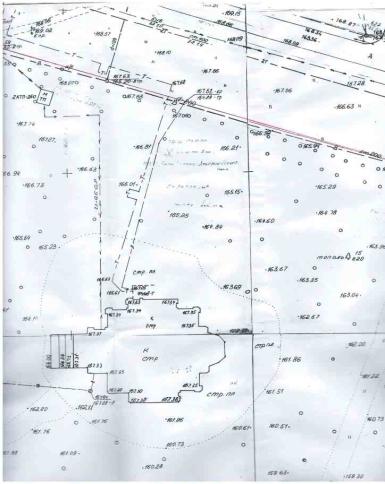 Масштаб 1:2000 Условные обозначения: - номер объекта по перечню объектов с границами 	 прилегающих территорий на которых не допускается 	 розничная продажа алкогольной продукции									 	- границы обособленной территории												- граница территорий на которой не допускается 	 розничная продажа алкогольной продукцииПриложение 238к Перечню организаций и объектов, на прилегающих территориях к которым не допускается розничная продажа алкогольной продукции и розничная продажа алкогольной продукции при оказании услуг общественного питанияСхема границ прилегающих территорий –Местная религиозная организация Православный приход Храма во имя Святителя Луки Войно-Ясенецкого г. Березники Пермского края Соликамской Епархии Русской Православной Церкви (Московский Патриархат), г. Березники, ул. Деменева, 12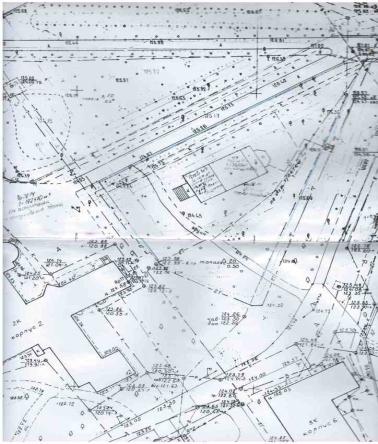 Масштаб 1:2000 Условные обозначения: - номер объекта по перечню объектов с границами  	 прилегающих территорий на которых не допускается 	 розничная продажа алкогольной продукции									 	- границы обособленной территории												- граница территорий на которой не допускается 	 розничная продажа алкогольной продукцииПриложение 239к Перечню организаций и объектов, на прилегающих территориях к которым не допускается розничная продажа алкогольной продукции и розничная продажа алкогольной продукции при оказании услуг общественного питанияСхема границ прилегающих территорий –МКРО Приход «Мария-Царица Мира», ул. Парижской Коммуны, 5а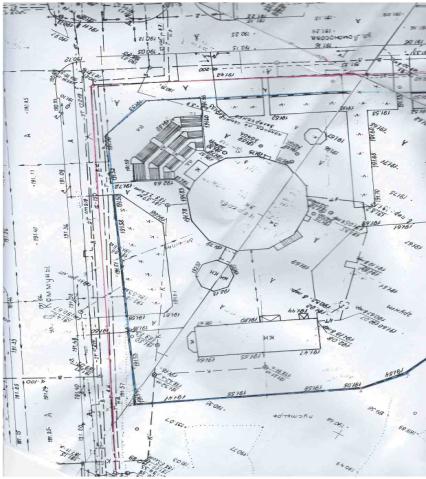 Масштаб 1:2000 Условные обозначения: - номер объекта по перечню объектов с границами 	 прилегающих территорий на которых не допускается 	 розничная продажа алкогольной продукции									 	- границы обособленной территории												- граница территорий на которой не допускается 	 розничная продажа алкогольной продукцииПриложение 240к Перечню организаций и объектов, на прилегающих территориях к которым не допускается розничная продажа алкогольной продукции и розничная продажа алкогольной продукции при оказании услуг общественного питанияСхема границ прилегающих территорий –Местная мусульманская религиозная организация Березниковский Мухтасибат Пермского Муфтията ЦДУМ России, г. Березники, ул. Льва Толстого, 25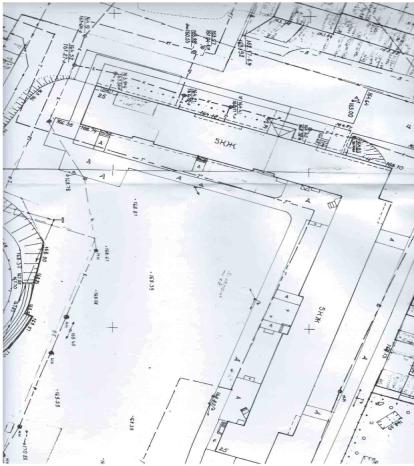 Масштаб 1:2000 Условные обозначения: - номер объекта по перечню объектов с границами  	 прилегающих территорий на которых не допускается 	 розничная продажа алкогольной продукции									 	- границы обособленной территории												- граница территорий на которой не допускается 	 розничная продажа алкогольной продукцииПриложение 241к Перечню организаций и объектов, на прилегающих территориях к которым не допускается розничная продажа алкогольной продукции и розничная продажа алкогольной продукции при оказании услуг общественного питанияСхема границ прилегающих территорий –Местная религиозная организация Христиан веры Евангельской Церковь «Отчий дом», г. Березники, ул. Мамина-Сибиряка, 33а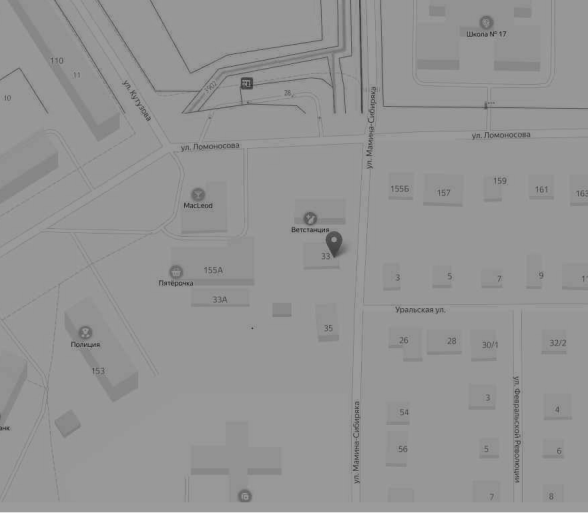 Масштаб 1:2000 Условные обозначения: - номер объекта по перечню объектов с границами 	 прилегающих территорий на которых не допускается 	 розничная продажа алкогольной продукции									 	- границы обособленной территории												- граница территорий на которой не допускается 	 розничная продажа алкогольной продукцииПриложение 242к Перечню организаций и объектов, на прилегающих территориях к которым не допускается розничная продажа алкогольной продукции и розничная продажа алкогольной продукции при оказании услуг общественного питанияСхема границ прилегающих территорий –Местная иудейская религиозная организация «Еврейская община г. Березники», г. Березники, ул. Мира, 82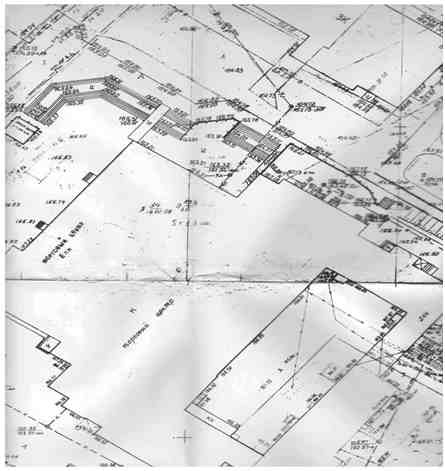 Масштаб 1:2000 Условные обозначения: - номер объекта по перечню объектов  с границами 	 прилегающих территорий на которых не допускается 	 розничная продажа алкогольной продукции									 	- границы обособленной территории												- граница территорий на которой не допускается 	 розничная продажа алкогольной продукцииПриложение 243к Перечню организаций и объектов, на прилегающих территориях к которым не допускается розничная продажа алкогольной продукции и розничная продажа алкогольной продукции при оказании услуг общественного питанияСхема границ прилегающих территорий –Местная религиозная организация Церковь Христиан веры Евангельской пятидесятников «Новый Завет» в г. Березники, г. Березники, пр. Ленина, 5а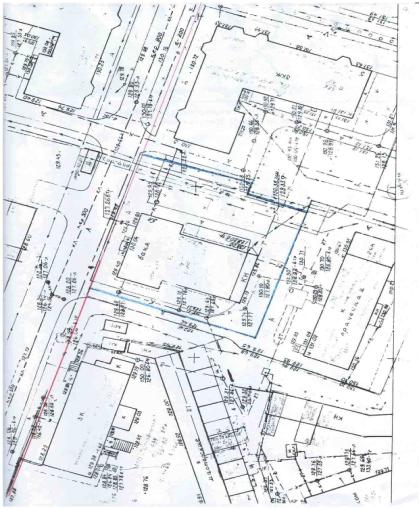 Масштаб 1:2000 Условные обозначения: - номер объекта по перечню объектов с границами 	 прилегающих территорий на которых не допускается 	 розничная продажа алкогольной продукции									 	- границы обособленной территории												- граница территорий на которой не допускается 	 розничная продажа алкогольной продукцииПриложение 244к Перечню организаций и объектов, на прилегающих территориях к которым не допускается розничная продажа алкогольной продукции и розничная продажа алкогольной продукции при оказании услуг общественного питанияСхема границ прилегающих территорий –Религиозная организация «Березниковское Общество сознания Кришны», г. Березники, ул. Мира, 42-72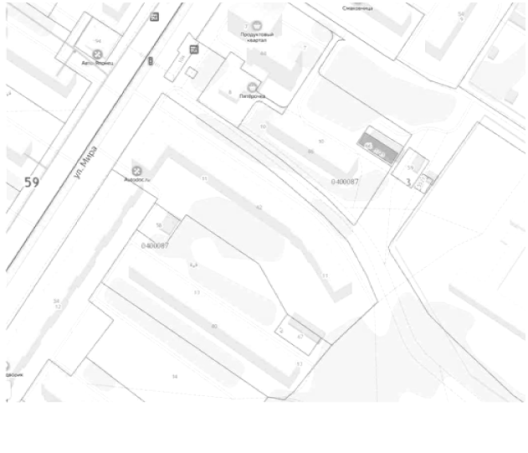 Масштаб 1:2000 Условные обозначения: - номер объекта по перечню объектов с границами 	 прилегающих территорий на которых не допускается 	 розничная продажа алкогольной продукции									 	- границы обособленной территории												- граница территорий на которой не допускается 	 розничная продажа алкогольной продукцииПриложение 245к Перечню организаций и объектов, на прилегающих территориях к которым не допускается розничная продажа алкогольной продукции и розничная продажа алкогольной продукции при оказании услуг общественного питанияСхема границ прилегающих территорий –Местная религиозная организация РО Церковь Евангельских Христиан-Баптистов г. Березники, г. Березники, ул. Дачная, 56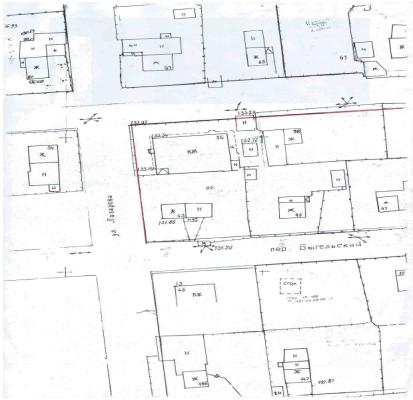 Масштаб 1:2000 Условные обозначения: - номер объекта по перечню объектов  с границами 	 прилегающих территорий на которых не допускается 	 розничная продажа алкогольной продукции									 	- границы обособленной территории												- граница территорий на которой не допускается 	 розничная продажа алкогольной продукцииПриложение 246к Перечню организаций и объектов, на прилегающих территориях к которым не допускается розничная продажа алкогольной продукции и розничная продажа алкогольной продукции при оказании услуг общественного питанияСхема границ прилегающих территорий –Местная религиозная организация Христианская Пресвитерианская Церковь «Призванные Богом г. Березники», г. Березники, ул. Кунгурская, 29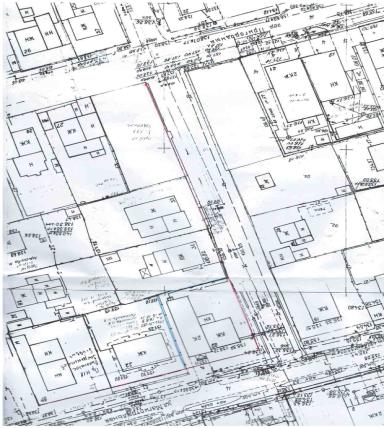 Масштаб 1:2000 Условные обозначения: - номер объекта по перечню объектов с границами 	 прилегающих территорий на которых не допускается 	 розничная продажа алкогольной продукции									 	- границы обособленной территории												- граница территорий на которой не допускается 	 розничная продажа алкогольной продукцииПриложение 247к Перечню организаций и объектов, на прилегающих территориях к которым не допускается розничная продажа алкогольной продукции и розничная продажа алкогольной продукции при оказании услуг общественного питанияСхема границ прилегающих территорий –Местная религиозная организация Церковь Христиан-адвентистов Седьмого дня г.Березники, г.Березники, ул. Челюскинцев, 94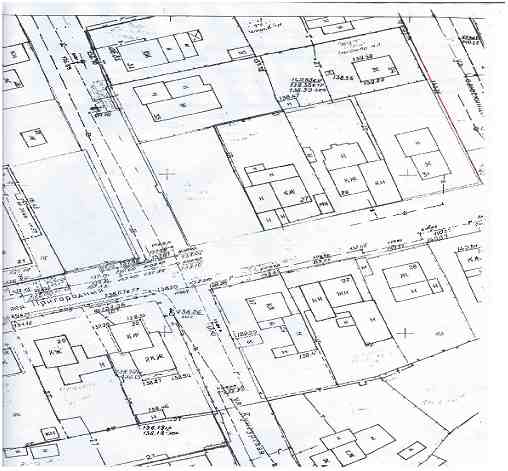 Масштаб 1:2000 Условные обозначения: - номер объекта по перечню объектов с границами 	 прилегающих территорий на которых не допускается 	 розничная продажа алкогольной продукции									 	- границы обособленной территории												- граница территорий на которой не допускается 	 розничная продажа алкогольной продукцииПриложение 248к Перечню организаций и объектов, на прилегающих территориях к которым не допускается розничная продажа алкогольной продукции и розничная продажа алкогольной продукции при оказании услуг общественного питанияСхема границ прилегающих территорий –Религиозная организация «Усольский Спасо-Преображенский женский монастырь Соликамской Епархии Русской Православной Церкви (Московский патриархат), г. Усолье, ул. Спасская, 17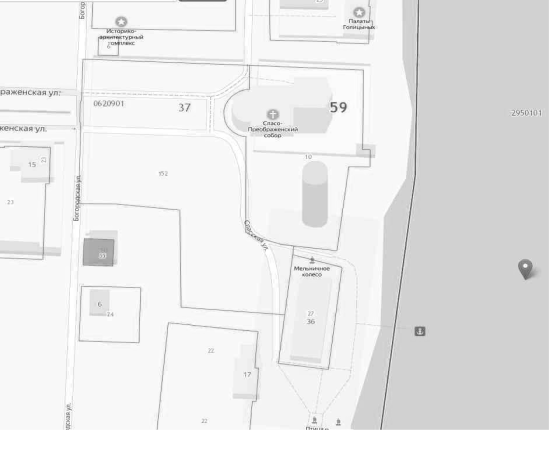 Масштаб 1:2000 Условные обозначения: - номер объекта по перечню объектов с границами 	 прилегающих территорий на которых не допускается 	 розничная продажа алкогольной продукции									 	- границы обособленной территории												- граница территорий на которой не допускается 	 розничная продажа алкогольной продукцииПриложение 249к Перечню организаций и объектов, на прилегающих территориях к которым не допускается розничная продажа алкогольной продукции и розничная продажа алкогольной продукции при оказании услуг общественного питанияСхема границ прилегающих территорий –Местная религиозная организация Храм в честь Похвалы Пресвятой Богородицы п. Орел Усольского района Пермского края Соликамской Епархии Русской Православной Церкви (Московский патриархат), п. Орел, ул. Набережная, 38а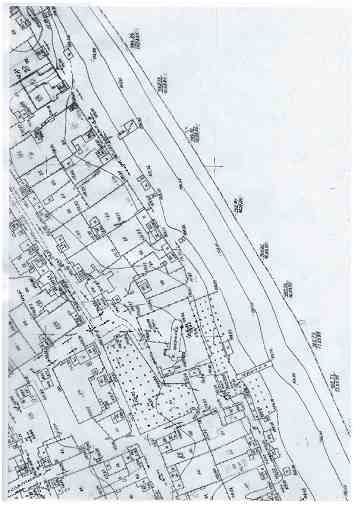 Масштаб 1:2000 Условные обозначения: - номер объекта по перечню объектов с границами  	 прилегающих территорий на которых не допускается 	 розничная продажа алкогольной продукции									 	- границы обособленной территории												- граница территорий на которой не допускается 	 розничная продажа алкогольной продукцииПриложение 250к Перечню организаций и объектов, на прилегающих территориях к которым не допускается розничная продажа алкогольной продукции и розничная продажа алкогольной продукции при оказании услуг общественного питанияСхема границ прилегающих территорий –Местная религиозная организация Православный Храм в честь Сретения Господня с. Романово Усольского района Пермского края Соликамской Епархии Русской Православной Церкви (Московский патриархат), с. Романово, ул. Сретенская, 2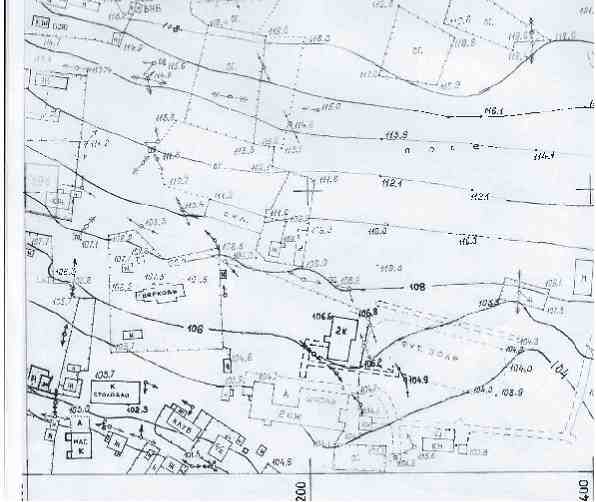 Масштаб 1:2000 Условные обозначения: - номер объекта по перечню объектов с границами 	 прилегающих территорий на которых не допускается 	 розничная продажа алкогольной продукции	 								 	- границы обособленной территории												- граница территорий на которой не допускается 	 розничная продажа алкогольной продукцииПриложение 251к Перечню организаций и объектов, на прилегающих территориях к которым не допускается розничная продажа алкогольной продукции и розничная продажа алкогольной продукции при оказании услуг общественного питанияСхема границ прилегающих территорий –Местная православная религиозная организация «Приход Храма всех Святых в городе Березники Пермской области» Пермской Епархии Русской Православной Церкви, г. Березники, ул. Ломоносова, 89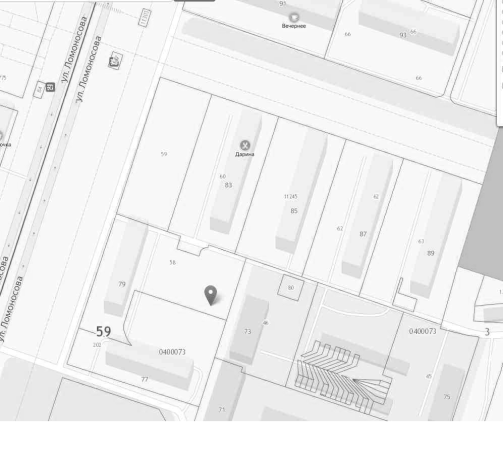 Масштаб 1:2000 Условные обозначения: - номер объекта по перечню объектов с границами 	 прилегающих территорий на которых не допускается 	 розничная продажа алкогольной продукции									 	- границы обособленной территории												- граница территорий на которой не допускается 	 розничная продажа алкогольной продукцииПриложение 252к Перечню организаций и объектов, на прилегающих территориях к которым не допускается розничная продажа алкогольной продукции и розничная продажа алкогольной продукции при оказании услуг общественного питанияСхема границ прилегающих территорий –Местная религиозная организация Православный Приход Храма в Честь Казанской иконы Божией Матери п. Железнодорожный Усольского района Пермского края Соликамской Епархии Русской Православной Церкви (Московский патриархат), Усольский район, п. Железнодорожный, ул. 35 Лет Победы, 1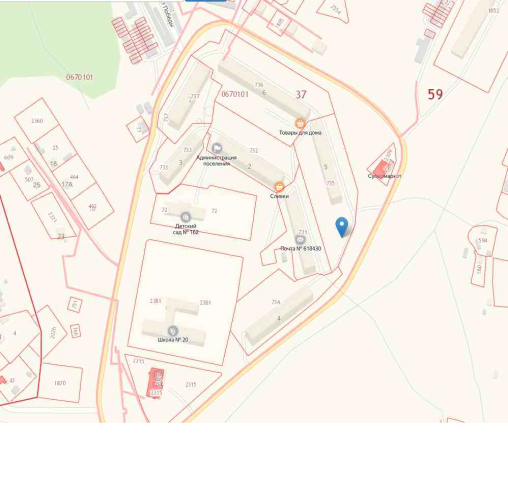 Масштаб 1:2000 Условные обозначения: - номер объекта по перечню объектов с границами 	 прилегающих территорий на которых не допускается 	 розничная продажа алкогольной продукции									 	- границы обособленной территории												- граница территорий на которой не допускается 	 розничная продажа алкогольной продукцииПриложение 253к Перечню организаций и объектов, на прилегающих территориях к которым не допускается розничная продажа алкогольной продукции и розничная продажа алкогольной продукции при оказании услуг общественного питанияСхема границ прилегающих территорий –Усольский Спасо-Преображенский собор Соликамской Епархии Русской Православной Церкви (Московский патриархат), г.Усолье, ул. Спасская, 21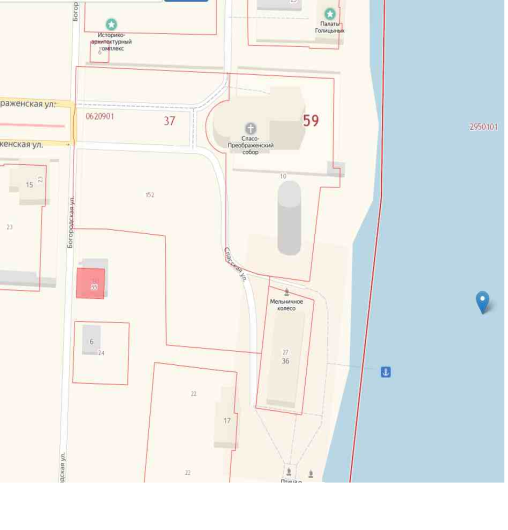 Масштаб 1:2000 Условные обозначения: - номер объекта по перечню объектов с границами 	 прилегающих территорий на которых не допускается 	 розничная продажа алкогольной продукции									 	- границы обособленной территории												- граница территорий на которой не допускается 	 розничная продажа алкогольной продукцииПриложение 254к Перечню организаций и объектов, на прилегающих территориях к которым не допускается розничная продажа алкогольной продукции и розничная продажа алкогольной продукции при оказании услуг общественного питанияСхема границ прилегающих территорий –Местная религиозная организация православный приход Храма святителя Николая, архиепископа Мир Ликийских, Чудотворца г. Березники Пермского края Соликамской Епархии Русской Православной Церкви (Московский патриархат), воскресная школа, г. Березники, ул. Пятилетки, 126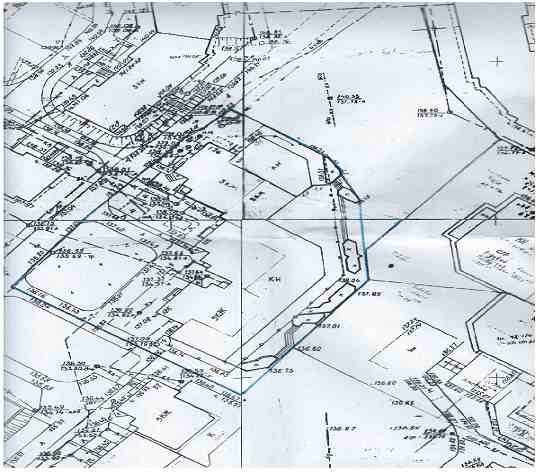 Масштаб 1:2000 Условные обозначения: - номер объекта по перечню объектов с границами  	 прилегающих территорий на которых не допускается 	 розничная продажа алкогольной продукции									 	- границы обособленной территории												- граница территорий на которой не допускается 	 розничная продажа алкогольной продукцииПриложение 255к Перечню организаций и объектов, на прилегающих территориях к которым не допускается розничная продажа алкогольной продукции и розничная продажа алкогольной продукции при оказании услуг общественного питанияСхема границ прилегающих территорий –Местная религиозная организация православный приход Храма в честь Успения Пресвятой Богородицы г. Березники Пермского края Соликамской Епархии Русской православной Церкви (Московский патриархат), г. Березники, ул. Мамина-Сибиряка, 1 (городское кладбище)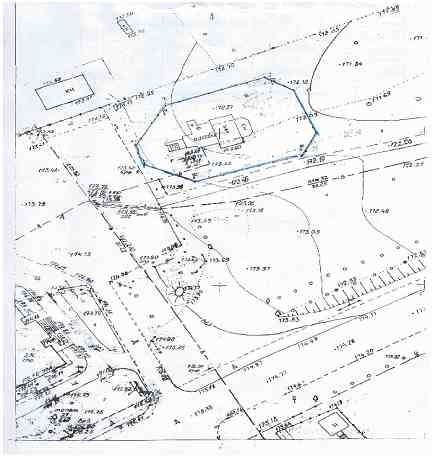 Масштаб 1:2000 Условные обозначения: - номер объекта по перечню объектов с границами 	 прилегающих территорий на которых не допускается 	 розничная продажа алкогольной продукции									 	- границы обособленной территории												- граница территорий на которой не допускается 	 розничная продажа алкогольной продукцииПриложение 256к Перечню организаций и объектов, на прилегающих территориях к которым не допускается розничная продажа алкогольной продукции и розничная продажа алкогольной продукции при оказании услуг общественного питанияСхема границ прилегающих территорий –Религиозная организация «Усольский Спасо-Преображенский женский монастырь Соликамской Епархии Русской Православной Церкви (Московский патриархат), Церковь святой мученицы Татьяны (подворье), г. Березники, ул. Панфилова, 1в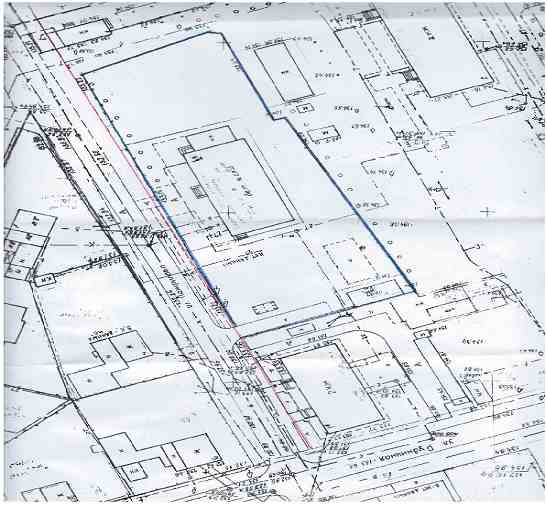 Масштаб 1:2000 Условные обозначения: - номер объекта по перечню объектов с границами 	 прилегающих территорий на которых не допускается 	 розничная продажа алкогольной продукции									 	- границы обособленной территории												- граница территорий на которой не допускается 	 розничная продажа алкогольной продукцииПриложение 257к Перечню организаций и объектов, на прилегающих территориях к которым не допускается розничная продажа алкогольной продукции и розничная продажа алкогольной продукции при оказании услуг общественного питанияСхема границ прилегающих территорий –Местная религиозная организация Соликамский Свято-Троицкий мужской монастырь Соликамской Епархии Русской Православной Церкви (Московский патриархат), Скит Трифона Вятского (подворье), с. Пыскор, ул. Октябрьская, 79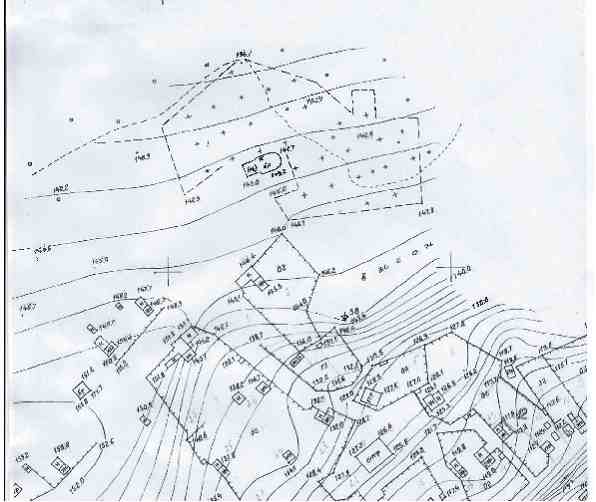 Масштаб 1:2000 Условные обозначения: - номер объекта по перечню объектов с границами 	 прилегающих территорий на которых не допускается 	 розничная продажа алкогольной продукции									 	- границы обособленной территории												- граница территорий на которой не допускается 	 розничная продажа алкогольной продукцииО внесении изменений в Перечень организаций и объектов, на прилегающих территориях к которым не допускается розничная продажа алкогольной продукции и розничная продажа алкогольной продукции при оказании услуг общественного питания, утвержденный постановлением администрации города от 20.06.2013 № 940Глава города Березники –глава администрации города БерезникиС.П.Дьяков№ п/пНазвание объектаАдрес объектаСхема границ прилегающей территории1234VII.Монастырские, храмовые и иные культовые комплексыVII.Монастырские, храмовые и иные культовые комплексыVII.Монастырские, храмовые и иные культовые комплексыVII.Монастырские, храмовые и иные культовые комплексы151Местная религиозная организация православный приход Храма святителя Николая, архиепископа Мир Ликийских, Чудотворца г. Березники Пермского края Соликамской Епархии Русской православной церкви (Московский патриархат) г. Березники, пл. Первостроителей, 1 Приложение № 237152Местная религиозная организация Православный приход Храма во имя Святителя Луки Войно-Ясенецкого г. Березники Пермского края Соликамской Епархии Русской Православной Церкви (Московский Патриархат)г.Березники, ул.Деменева, 12Приложение № 238153Местная католическая религиозная организация Приход «Мария-Царица Мира» Римско-католической Церкви в г.Березники Пермского края г. Березники, ул. Парижской Коммуны, 5аПриложение № 239154Местная мусульманская религиозная организация Березниковский Мухтасибат Пермского Муфтията ЦДУМ Россииг. Березники, ул. Льва Толстого, 25Приложение № 240155Местная религиозная организация Христиан веры Евангельской Церковь «Отчий дом» г. Березники, ул. Мамина-Сибиряка, 33аПриложение № 241156Местная иудейская религиозная организация «Еврейская община г.Березники»г. Березники, ул.Мира, 82Приложение № 242157Местная религиозная организация Церковь христиан веры Евангельской пятидесятников «Новый Завет» в г.Березникиг.Березники, ул. Ленина, 5аПриложение № 243158Религиозная организация «Березниковское Общество сознания Кришны»г.Березники, ул. Мира, 42-72Приложение № 244159Местная религиозная организация Церковь Евангельских Христиан-Баптистов г.Березникиг.Березники, ул.Дачная, 56Приложение № 245160Местная религиозная организация Христианская Пресвитерианская Церковь «Призванные Богом» г.Березникиг.Березники, ул.Кунгурская, 29Приложение № 246161Местная религиозная организация Церковь Христиан-адвентистов Седьмого дня г.Березникиг. Березники, ул.Челюскинцев, 94Приложение № 247162Религиозная организация «Усольский Спасо-Преображенский женский монастырь Соликамской Епархии Русской Православной Церкви (Московский патриархат)г. Усолье, ул.Спасская, 17Приложение № 248163Местная религиозная организация Православный Приход Храма в честь Похвалы Пресвятой Богородицы п.Орел Усольского района Пермского края Соликамской Епархии Русской Православной Церкви (Московский патриархат)п. Орел, ул.Набережная, 38аПриложение № 249164Местная религиозная организация Православный Приход Храма в честь Сретения Господня с.Романово Усольского района Пермского края Соликамской Епархии Русской Православной Церкви (Московский патриархат)с.Романово, ул.Сретенская, 2Приложение № 250165Местная православная религиозная организация «Приход Храма всех Святых в городе Березники Пермской области» Пермской Епархии Русской Православной Церквиг.Березники, ул. Ломоносова, 89Приложение №251166Местная религиозная организация Православный Приход Храма в Честь Казанской иконы Божией Матери п.Железнодорожный Усольского района Пермского края Соликамской Епархии Русской Православной Церкви (Московский патриархат)п.Железнодорожный, ул. 35 Лет Победы, 1-48Приложение №252167Усольский Спасо-Преображенский собор Соликамской Епархии Русской Православной Церкви (Московский патриархат)г.Усолье, ул.Спасская, 21Приложение № 253168Местная религиозная организация православный приход Храма святителя Николая, архиепископа Мир Ликийских, Чудотворца г. Березники Пермского края Соликамской Епархии Русской Православной Церкви (Московский патриархат). Воскресная школаГ.Березники, ул. Пятилетки, 126Приложение № 254169Местная религиозная организация православный приход Храма в честь Успения Пресвятой Богородицы г.Березники Пермского края Соликамской Епархии Русской православной церкви (Московский патриархат)Г.Березники, ул.Мамина-Сибиряка, 1Приложение №255170Религиозная организация «Усольский Спасо-Преображенский женский монастырь Соликамской Епархии Русской Православной Церкви (Московский патриархат). Церковь святой мученицы Татьяны (подворье)г.Березники, ул.Панфилова, 1вПриложение № 256171Местная религиозная организация Соликамский Свято-Троицкий мужской монастырь Соликамской Епархии Русской Православной Церкви (Московский патриархат), Скит Трифона Вятского (подворье)с.Пыскор, ул. Октябрьская, 79Приложение № 257